JAARVERSLAG 2014Rekenkamercommissie Alblasserdam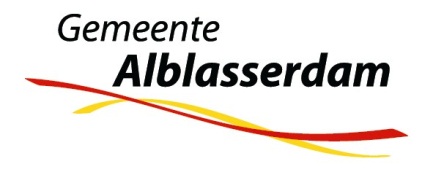 Rekenkamercommissie Alblasserdam:Voorzitter:	Publicatie:Maart 20151	Over de Rekenkamercommissie AlblasserdamDe commissie doet onderzoek naar de doelmatigheid, de doeltreffendheid en de rechtmatigheid van het door het gemeentebestuur gevoerde bestuur. Met de instelling van de Rekenkamercommissie beoogt de gemeente de transparantie van het gemeentelijk handelen te vergroten en de publieke verantwoording daarover te versterken. De Rekenkamercommissie Alblasserdam bestaat uit één extern lid, dat tevens voorzitter is van de Rekenkamercommissie Dordrecht. Op 27 september 2011 is dhr. drs. J. (Jeroen) S. Kerseboom door de gemeenteraad van Alblasserdam geïnstalleerd als voorzitter van de Rekenkamercommissie Alblasserdam. PositieDe Rekenkamercommissie is een onafhankelijk orgaan binnen de gemeente Alblasserdam. Haar taken en bevoegdheden zijn beschreven in de Gemeentewet en de door de gemeenteraad vastgestelde Verordening Rekenkamercommissie 2011. De gemeenteraad, het college van B&W en inwoners van de gemeente Alblasserdam kunnen de commissie om een onderzoek verzoeken. De Rekenkamercommissie is onafhankelijk in haar uiteindelijke onderwerpkeuze. Jaarlijks stelt de Rekenkamercommissie een onderzoeksplan (december) en jaarverslag (april) op.OnderzoekDe Rekenkamercommissie Alblasserdam voert ten minste één groot onderzoek per twee jaar uit. De Rekenkamercommissie is bevoegd om bij leden van het gemeentebestuur en ambtenaren inlichtingen in te winnen die zij nodig acht voor haar onderzoek.RapportenDe onderzoeksresultaten, conclusies en aanbevelingen worden vastgelegd in een conceptrapport. Dit conceptrapport wordt vervolgens voorgelegd aan de bij het onderzoek betrokken bestuurders. Zij worden in de gelegenheid gesteld om hier op te reageren. Nadat de reacties zijn verwerkt, biedt de Rekenkamercommissie het rapport aan de gemeenteraad aan.Activiteiten in 2014Begin 2014 trad de nieuwe gemeenteraad van Alblasserdam aan, eind 2014 liep de benoeming van de rekenkamercommissie af; 2014 stond in het teken van evalueren en een nieuwe kennismaking. Het eindrapport van de onderzoekscommissie Drechtsteden werd gepresenteerd, en de rekenkamercommissie  startte een onderzoek naar externe veiligheid en een onderzoek naar lessen uit het project Noordoevers. Met de auditcommissie heeft de rekenkamercommissie teruggeblikt op de werkzaamheden in de afgelopen jaren, en op verschillende momenten de plannen voor en de voortgang van de werkzaamheden in 2014 besproken. In september heeft de auditcommissie gesproken met de voorzitter van de rekenkamercommissie over de invulling van het tweede rekenkameronderzoek in 2014. Als onderwerpen zijn genoemd:Kaderstellende en controlerende rol van de raad bij de decentralisatie van:Participatiewet;AWBZ/Wmo; Jeugdzorg.Externe veiligheid: beleid en communicatie over risico’sKwaliteit dienstverlening gemeente Alblasserdam.De leden gaven aan naar aanleiding van deze bespreking eerst ruggenspraak te willen houden met hun fracties alvorens hun voorkeur aan te geven. Op 30 september heeft de griffier de uitkomsten van deze ruggenspraak gemeld aan de voorzitter van de rekenkamercommissie. De sterkste voorkeur bleek te bestaan voor een onderzoek naar de externe veiligheid. De rekenkamercommissie heeft daarom besloten dit onderzoek in uitvoering te nemen. Inwerksessie nieuwe raadsledenIn maart 2014 waren de gemeenteraadsverkiezingen. Op 14 mei verzorgde de rekenkamercommissie samen met de concerncontroller een inwerksessie voor de nieuwe raadsleden. De voorzitter van de rekenkamercommissie ging in op de procedures van  rekenkameronderzoek.Lessen uit Noordoevers voor AlblasserdamIn november 2014 publiceerde de onafhankelijke onderzoekscommissie Drechtsteden haar rapport “U gaat er over of niet. Een onderzoek naar het Project Noordoevers” (zie verder 1.4). In aanvulling hierop heeft de rekenkamercommissie van Alblasserdam door bureau Metafoor laten onderzoeken welke lessen de gemeente Alblasserdam specifiek kan leren van het project Noordoevers. Voor dit onderzoek zijn in 2014 onder andere de college- en raadsstukken, raadsverslagen, de programmabegrotingen en jaarrekeningen en de nota verbonden partijen van de gemeente Alblasserdam bestudeerd. Ook zijn aanvullende interviews gehouden met ambtelijk betrokkenen. Het rapport is februari 2015 gepubliceerd. Onderzoek naar externe veiligheid De onderzoeksopzet is in oktober besproken met de auditcommissie. Het onderzoek zal antwoord proberen te geven op twee hoofdvragen:Hoe is de verantwoordelijkheid voor risico’s in de wet verankerd en hoe vult de gemeente Alblasserdam deze verantwoordelijkheid in de praktijk in?Wat is het beoogde en daadwerkelijke effect van de communicatie over de verschillende risico’s? Hoe licht de gemeente Alblasserdam haar inwoners over de risico’s voor en wordt hiermee het beoogde doel, doelgroep en effect bereikt?Publicatie is voorzien in de eerste helft van 2015. “ U gaat erover, of niet” - Onderzoekscommissie DrechtstedenDe voorzitter van de Rekenkamercommissie Alblasserdam was namens Alblasserdam in 2014 lid en woordvoerder van de onafhankelijke onderzoekscommissie Drechtsteden. Deze commissie, een pilot van de Drechtraad, richtte zich op de besluitvorming en informatievoorziening rondom het project Noordoevers. Het rapport is november 2014 gepubliceerd en gepresenteerd aan de Drechtraad, en in een persbriefing. Evaluatie rekenkamercommissie De benoeming van de Rekenkamercommissie en de samenwerkingsovereenkomst tussen Alblasserdam en Dordrecht liepen tot 31 december 2014. Begin december evalueerde de auditcommissie aan de hand van een aantal vragen het functioneren van de rekenkamercommissie:- Hoe functioneert de rekenkamercommissie Alblasserdam (proces/rol)?- Hoe verloopt de taakinvulling door de voorzitter van de RKC?- Hoe verloopt de selectie van onderzoeksonderwerpen?- Communiceert de voorzitter van de RKC voldoende?- Is de kwaliteit van de onderzoeken voldoende?- Wat is de impact van de onderzoeken?- Leerpunten/suggesties?De auditcommissie onderschreef nut en noodzaak van de rekenkamercommissie en is tevreden over de taakinvulling door de voorzitter. Belangrijkste overige uitkomsten:De onderzoeken die tot nu toe zijn verricht, zijn van voldoende kwaliteit. Er wordt gewerkt met een externe voorzitter, die tevens voorzitter is in Dordrecht. De auditcommissie is tevreden over deze dubbelrol. Er is regionale betrokkenheid en onderzoeksresultaten zijn in Drechtstedelijk perspectief te plaatsen.De auditcommissie wil meer duidelijkheid over de procedures van de rekenkamercommissie. De rekenkamercommissie zou zichtbaarder mogen zijn gedurende het jaar (niet alleen in de auditcommissie en, rondom publicaties, in andere commissie en de raad). Een mogelijkheid hiervoor is de begroting en/of behandeling van de gemeentelijke begroting.Aan de orde kwam ook of de raad de rekenkamercommissie voldoende weet te vinden. Dit zou pro-actiever mogen, en meer aangedreven vanuit de fracties.Het gehanteerde budget in de gemeente Alblasserdam is laag (gebruikelijk is één euro per inwoner, in Alblasserdam is dit de helft). De auditcommissie geeft aan dat naast dit budget altijd (via een raadsvoorstel) een aanvraag worden gedaan voor extra budget. Aandachtspunt is of scherp genoeg gesignaleerd wordt welke onderwerpen geschikt en relevant zijn om te onderzoeken. Worden aanbevelingen uit de onderzoeken voldoende overgenomen? Wat is de impact van de onderzoeken in de praktijk? Over onderwerpkeuze, procedure en budget is in januari en februari 2015 verder gesproken. Social mediaDe rekenkamercommissie is actief op Twitter met de account @RKCAlblasserdam. De zestig volgers worden op de hoogte gehouden van vergaderingen, voornemens en publicaties van de rekenkamercommissie.Financiën Het totale budget voor de Rekenkamercommissie is in 2011 door de raad vastgesteld op € 10.000 per kalenderjaar. De Rekenkamercommissie Alblasserdam koopt voor de onderzoeken en het secretariaat capaciteit in bij de Rekenkamercommissie Dordrecht. Deze dienstverlening geldt tot en met 31 december 2014. Begrepen in dit bedrag zijn de eventuele kosten voor werkzaamheden die niet uit eigen capaciteit van de Rekenkamercommissie Dordrecht, maar door derden in opdracht van de Rekenkamercommissie Dordrecht, worden geleverd. De vergoeding van de voorzitter van de Rekenkamercommissie Alblasserdam wordt ook van dit bedrag betaald. Plannen voor 2015 In februari 2015 heeft de raad besloten de benoeming van de voorzitter van de rekenkamercommissie te verlengen tot en met eind van het jaar. Zo wordt beter aangesloten bij de benoemingstermijn van de voorzitter van de rekenkamercommissie Dordrecht. Eind 2015 wordt in Alblasserdam een nieuw voorstel naar de raad gebracht voor de komende periode.Het huidige budget wordt als basis gehanteerd, en raad en rekenkamercommissie worden erop gewezen dat, indien (extra) onderzoek nodig/nuttig wordt geacht, via een raadsvoorstel extra budget kan worden gevraagd. De samenwerkingsovereenkomst met Dordrecht komt te vervallen, de griffie van Alblasserdam neemt de ondersteuning van de rekenkamercommissie in eigen beheer.De rekenkamercommissie bespreekt met de auditcommissie op 14 april 2015 welke rol de rekenkamercommissie bij (de voorbereiding van) de begrotingsbehandeling zou kunnen spelen.Voor de zomer wordt publicatie van het onderzoek naar externe veiligheid verwacht.Na de zomer bezoekt de voorzitter alle fracties, om input op te halen voor het werkprogramma van 2016-2017.PostadresPostbus 22950 AA AlblasserdamTelefoon14078 Internetwww.alblasserdam.nlTwitter@RKCAlblasserdame-mail griffier@alblasserdam.nlDhr. Drs. J. (Jeroen) S. Kerseboom